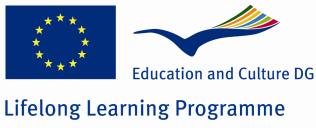 Privitak VLeonardo da Vinci Mobilnostosiguranje kvalitete stručne prakse 	matična Ustanova će:Ustanova posrednik će (po potrebi):Matična ustanova i ustanova primatelj će zajedno:ustanova primatelj će:Sudionik će:Utvrditiciljeve stručne prakse u smislu vještina i sposobnosti koje se trebaju razviti.Izabratiodgovarajuću zemlju, ustanovu primatelja, trajanje projekta i sadržaj stručne prakse kako bi se ciljevi ostvarili.Izabratisudionike na osnovu jasno određenih i transparentnih kriterija.Pripremitisudionike u suradnji sa partnerskim ustanovama za praktični, profesionalni i kulturni život u stranoj zemlji, poglavito kroz jezični tečaj posebno osmišljen da bi se zadovoljile njihove stručne potrebe.Sastavitiugovor zajedno s ugovorom o sadržaju obavljanja stručne prakse čiji je  sadržaj transparentan za sve uključene strane.Dogovoritiput, smještaj, vizu/radnu dozvolu te socijalno i zdravstveno osiguranje.Procijenitizajedno sa svakim sudionikom osobni i profesionalni razvoj postignut kroz sudjelovanje u Leonardo da Vinci programu.Izabratiodgovarajuću ustanovu primatelja i osigurati da iste mogu postići ciljeve prakse.Omogućitikontakte svih uključenih strana te osigurati da se postigne konačan dogovor prije odlaska sudionika iz svoje države.Dogovoritiodgovarajući program osposobljavanja za svakog sudionika (ako je moguće tijekom pripremnog posjeta).Ugovoritinadzor i mentorski sustav.Provestidogovorene postupke priznavanja kako bi se osiguralo priznavanje stečenih vještina i sposobnosti.Uspostavitiodgovarajuće komunikacijske kanale za sve uključene strane, uključujući sudionike.Procijenitinapredak projekta u tijeku i poduzeti odgovarajuće korake ako je potrebno.Promicatirazumijevanje kulture i mentaliteta države odredišta mobilnosti.Raspodijelitizadatke i obveze među sudionicima koji su u skladu s njihovim znanjem, vještinama, sposobnostima i ciljevima obučavanja te osigurati da odgovarajuća oprema i podrška su dostupne.Dodijelitimentora koji će pratiti napredak obučavanja sudionika.Pružitipraktičnu potporu ukoliko se ukaže potreba.Provjeritiodgovarajuće osiguranje za svakog sudionika.Pridržavatise svih dogovora oko njegove/njezine stručne prakse te dati sve od sebe kako bi praksa bila uspješna.Poštovatipravila i odredbe ustanove primatelja, njeno uredovno radno vrijeme, pravila ponašanja i pravila o povjerljivosti.Prenijetiustanovi koja ga/ju šalje bilo koji problem ili promjene vezanu uz stručnu praksu.Podnijetiizvješće u određenom formatu, zajedno s ostalom zatraženom dokumentacijom vezanom uz  troškove, po završetku stručne prakse. 